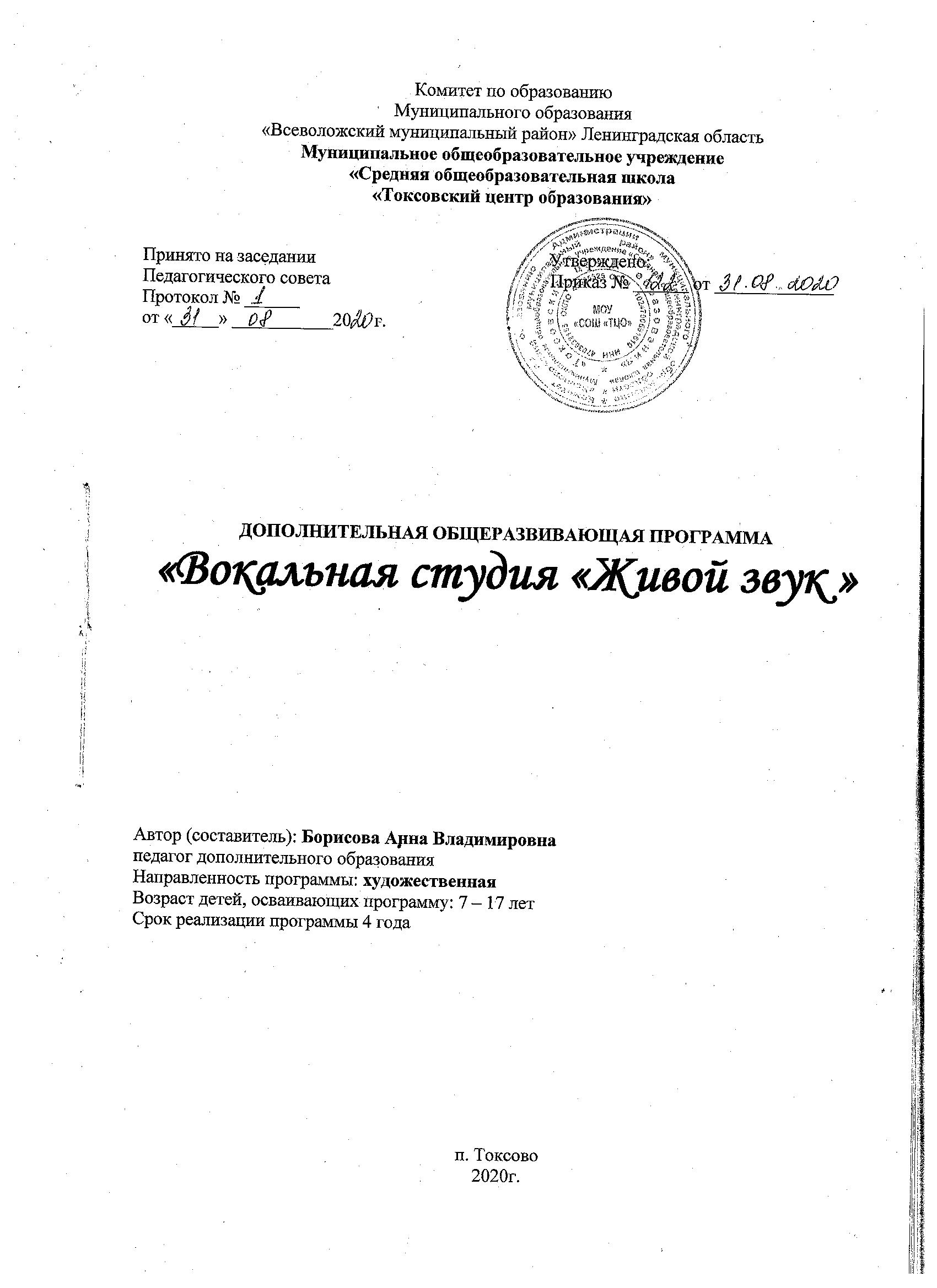 Пояснительная запискаНормативно-правовая база:Дополнительная общеобразовательная общеразвивающая программа «Студия вокала «Живой звук» художественной направленности  разработана на основе:Федерального закона «Об образовании в Российской Федерации» (№ 273-ФЗ от 29.12.12);Концепции развития дополнительного образования детей в Российской Федерации до 2020 года (№ 1726-р от 04.09.14);Санитарно-эпидемиологических требований к устройству, содержанию и организации режима работы образовательных организаций дополнительного образования детей (СанПиН 2.4.4.3172-14);Указа Президента РФ «О создании Общероссийской общественно-государственной детско-юношеской организации «Российское движение школьников"» (№ 536 от 29.10.2015 г.);Приоритетного проекта «Доступное дополнительное образование для детей» (протокол заседания президиума Совета при Президенте РФ от 30.11.2016 г. № 11);Стратегии развития воспитания в Российской Федерации на период до 2025 года (№ 996-р от 29.05.15);Государственной программы «Патриотическое воспитание граждан Российской Федерации на 2016-2020 гг.» (№ 1493 от 30.12.15);Концепции общенациональной системы выявления и развития молодых талантов (№ Пр-827 от 03.07.12);Постановления Правительства РФ «Об утверждении Правил выявления детей, проявивших выдающиеся способности, сопровождения и мониторинга их дальнейшего развития» (№ 1239 от 17.11.15);Программы развития воспитания в Ленинградской области до 2020 года (№ 167-р от 25.01.17).Устава Токсовского ЦО;Положения о дополнительных общеобразовательных общеразвивающих программах.Актуальность образовательной программы заключается в художественно-эстетическом развитии обучающихся, приобщении их к современной эстрадной музыке, раскрытии в детях разносторонних способностей.Педагогическая целесообразность программы обусловлена тем, что занятия вокалом развивают художественные способности детей, формируют эстетический вкус, улучшают физическое развитие и эмоциональное состояние детей. Об исключительных возможностях воздействия музыки на человека, на его чувства и душевное состояние говорилось во все времена. Сила этого воздействия во многом зависит от эмоциональной отзывчивости слушателя, его подготовленности к общению с настоящим искусством, от того насколько близка ему та или иная музыка. Приобщение к музыкальному искусству способствует воспитание нравственно-эстетических чувств, формированию взглядов, убеждений и духовных потребностей детей.
В современных условиях социально-культурного развития общества главной задачей образования становится воспитание растущего человека как культурно исторического объекта, способного к творческому саморазвитию, самореализации и саморегуляции. В концепции художественного образования указывается, что в процессе гуманизации и гуманитаризации общеобразовательной школы и центров дополнительного образования, дисциплины художественного цикла должны переместиться в центр изучения, так как обладают невостребованным воспитательным потенциалом.Цель программы - приобщить ребёнка к искусству сольного пения и пения в вокальной группе, развить мотивацию к творчеству и сформировать высокие духовные качества и эстетику поведения средствами вокального искусства.В ходе достижения целей предполагается решение следующих основных задач:	Обучающие:  формирование навыков певческой установки;  обучение использования при пении «мягкой атаки»;  формирование вокальной артикуляции, музыкальной памяти;  обучение приёмам самостоятельной и коллективной работы, самоконтроля;  формирование стереотипа координации деятельности голосового аппарата с основными свойствами певческого голоса.Развивающие:  развитие гармонического и мелодического слуха;  совершенствование речевого аппарата;  развитие вокального слуха; певческого дыхания;    развитие гибкости и подвижности мягкого нёба;   развитие артистической смелости ребёнка, его самостоятельности; умения держаться на сцене.  расширение диапазона голоса; преодоление голосового напряжения.Воспитательные:  воспитать эстетический вкус учащихся;     воспитать интерес к певческой деятельности и к музыке в целом;  воспитать чувство коллективизма;  способствовать формированию воли, дисциплинированности, взаимодействию с партнёрами;  воспитать настойчивость, выдержку, трудолюбие, целеустремленность – сокие нравственные качества;  воспитать готовность и потребность к певческой деятельности.		Дополнительная образовательная программа является модифицированной, составлена на основе учебного пособия "Основы эстрадного вокала" Р.Ж.Кузьгова. В отличие от существующих программ данная программа предусматривает дифференцированный подход к обучению, учёт индивидуальных психофизиологических особенностей воспитанников. Использование традиционных и современных приёмов обучения позволяет заложить основы для формирования основных компонентов учебной деятельности: умение видеть цель и действовать согласно с ней, умение контролировать и оценивать свои действия. Репертуар для каждого воспитанника подбирается педагогом с учетом возрастных, психологических особенностей ребенка, его вокальных данных. При условии одаренности учащегося возможно освоение программы в сжатые сроки.Возраст обучающихся, участвующих в реализации данной образовательной программы, 7-17 лет. В студию дети принимаются на свободной основе. Особенности работы обусловлены, прежде всего, возрастными возможностями детей в воспроизведении вокального материала. Знание этих возможностей помогает педагогу выбрать посильный для освоения музыкальный и песенный материал, вызвать и сохранить интерес и желание заниматься сольным и ансамблевым пением. Занимаясь в вокальной студии, учащиеся получают не только вокальную подготовку, но и знакомятся с шедеврами современной и классической музыки, знакомятся с музыкальной грамотой, приобретают навыки выступления перед зрителями, развивают умственные и физические центры организма в целом.Сроки реализации программы, формы и режим занятийПрограмма рассчитана на 4 года обучения. В ходе реализации программы сочетается групповая (работа в вокальной группе) и индивидуальная работа (сольное пение). В учебном плане вокальной группы предусмотрено: 1 год обучения – 4 академических часа в неделю, всего 136 часов в год.2 год обучения – 4 академических часа в неделю, всего 136 часов в год.3 год обучения – 4 академических часа в неделю, всего 136 часов в год.4 год обучения - 4 академических часа в неделю, всего 136 часов в год.Основной формой образовательного процесса является занятие, которое включает в себя часы теории и практики. Другие формы работы: концертная деятельность, участие в конкурсах, фестивалях, смотрах.Наполняемость групп: 1 год обучения – 15 человек.2 год обучения – 12-15 человек.3 год обучения – 10-12 человек.4 год обучения – 10-12 человек.Предполагаемые результаты обучения Предполагается, что в конце 4-х лет обучения дети должныЗнать- дирижёрские жесты и следовать им;- средства музыкальной выразительности;- правила охраны голоса в предмутационный период;Уметь - преодолевать мышечные зажимы;- вести себя в коллективе - соблюдать при пении певческую установку;- петь на цепном дыхании;- брать быстрый вдох в подвижных песнях, петь на легато, стаккато, нон легато;- петь выразительно, осмысленно несложную напевную песню;- чисто и слаженно петь двухголосные песни, петь по нотам детские песни;- при содействии руководителя делать исполнительский анализ;- петь под фонограмму 2-голосные произведения;- чисто интонировать, петь на дыхании; - петь чисто и слаженно в ансамбле несложные песни в унисон с сопровождением и без   сопровождения инструмента, фонограммы; - петь на одном дыхании, равномерно его распределяя, довольно     продолжительные фразы;- петь на три голоса с сопровождением, без сопровождения;- держаться на сцене;- полноценно исполнять мелкие длительности в песнях быстрого темпа, ясно и чётко произносить трудные буквосочетания, сложные тексты;- петь трёх- и четырёхголосные произведения без сопровождения, с    сопровождением, под фонограмму (минус);- петь чистым естественным звуком, легко, нежно — звонко, мягко, правильно формировать гласные и произносить согласные звуки;- петь на одном дыхании более длинные фразы, тянуть звук;- петь под фонограмму в группе и соло;- петь в меру эмоционально, в соответствии с характером произведения;- пользоваться мягкой атакой, петь естественным звуком, сохраняя индивидуальность тембра, на всём диапазоне ровным по тембру звуком;Обладать- развитым гармоническим и мелодическим слухом, эстетическим вкусом.- артистической смелостью, непосредственностью и самостоятельностью;- волей, дисциплинированностью, взаимодействовать с партнёрами.- усовершенствованным речевым аппаратом, развитым вокальным слухом;- настойчивостью, выдержанностью, целеустремлённостью и трудолюбием.   Этапы работы по программеОписание этапов работы в программеВ студию принимаются все желающие. Дети приходят с разным уровнем подготовки, поэтому и темп освоения детьми образовательной программы различный. Единицы обладают терпением и выдержкой при изучении музыкальной грамоты, освоении основ вокального творчества, поэтому начальный этап освоения нашей программы называется «Чудеса в решете». «Как сквозь сито просеиваются более мелкие частицы, а крупные, весомые остаются внутри», так и из студии отсеиваются дети, чей интерес к вокальному творчеству был невесомым, а увлечение им – поверхностным.  Основной этап обучения продолжают более способные воспитанники. У детей уже сформированы начальные навыки исполнительского мастерства, они чисто интонируют, поют на дыхании; поют чисто и слаженно в ансамбле несложные песни в унисон с сопровождением и без сопровождения инструмента, фонограммы; у них развит гармонический и мелодический слух, эстетический вкус. Ребята пробуют себя в различных вокальных конкурсах. Это новая ступень в освоении мастерства вокалиста. «Новая волна», которая несёт обучающихся в океан музыкальной культуры и вокального творчества. Состав заключительного этапа программы поистине звёздный - воспитанники объединения выступают на концертных площадках различного масштаба, одерживают победы в конкурсах, фестивалях, смотрах различного уровня. На вокальном небосклоне зажигаются новые «Созвездия». Общие критерии оценивания результатовВладение знаниями по программе.Активность. Участие в конкурсах, фестивалях, смотрах.Умение работать как самостоятельно, так и в коллективе.Уровень воспитанности и культуры учащихся.Творческий рост и личностные достижения воспитанниковФормы подведения итогов (механизмы оценивания результатов)Педагогические наблюдения.Открытые занятия с последующим обсуждением.Итоговые занятия.Концертные выступления.Конкурсы, фестивали, смотры.
 Способы диагностики и контроля результатовДиагностика: первичная (на первом занятии), промежуточная (декабрь), итоговая (май). Основной способ: наблюдение за выполнением упражнений.   
	Используются следующие формы контроля: промежуточный и итоговый. Основной способ контроля – педагогическое наблюдение. Подведение итогов проводится на открытых занятиях по окончании тематических блоков (декабрь, май), в конкурсах, фестивалях, смотрах. Основные принципы оцениванияВ процессе развития, обучения и воспитания используется система содержательных оценок:доброжелательное отношение к воспитаннику как к личности;положительное отношение к усилиям воспитанника;конкретный анализ трудностей и допущенных ошибок;конкретные указания на то, как можно улучшить достигнутый результат, а также качественная система оценок. «Отлично» - оценивается работа учащегося, который владеет основами исполнительского мастерства: полностью выполнил учебную программу, имеет сформированный голосовой аппарат, владеет основами звукоизвлечения, чисто интонирует, эмоционально передаёт настроение произведения, раскованно чувствует себя на сцене. «Положительно» - оценивается работа учащегося, который по одному из вышеперечисленных учебных разделов не справился с поставленной задачей. «Посредственно» - оценивается работа учащегося, который слабо реализовал поставленные задачи в процессе обучения.Учебно - тематический план
 1 год обученияТ - теория, П - практикаУчебно - тематический план2 год обученияТ-теория, П - практика
Учебно - тематический план3 год обученияТ-теория, П - практикаУчебно - тематический план4 год обученияТ-теория, П - практика
Содержание программыВводное занятие. Знакомство с помещением, реквизитом, музыкальными инструментами, реквизитом. Изучение техники безопасности и правил поведения на занятиях.Постановка голоса.Практические занятия.  Упражнения на дыхание, звукообразование, развитие певческого диапазона. Распевание. Элементарные представления не только о строении голосового аппарата, но и о том, что такое:- правильная постановка корпуса при пении;- певческое дыхание: спокойный, без напряжения вдох, задержка вдоха перед началом пения (люфт-пауза ), выработка равномерного выдоха;- правильное певческое формирование гласных звуков в сочетании с согласными, четкое произношение согласных;- слуховое осознание чистой интонации;Пение элементарных вокальных упражнений в медленном темпе, с использованием следующих интервалов:- на зубные язычные согласные – Д, З, Т, Р, Л, Н;- на губные – Б, П, В, М;Развитие музыкального слуха.Практические занятия. Упражнения на развитие музыкального слуха. Работа над координацией слуха и голоса. Вводятся упражнения с использований  гаммы, арпеджио.   Наряду с упражнениями используется пение романсов, классических и современных, песен военных лет, отечественных популярных песен.Формирование и развитие сценических навыков.Практические занятия. Элементы актерского мастерства. Развитие сценического обаяния.Работа над произведением.Показ  педагога (демонстрация, исполнение произведений искусства, сопровождаемое рассказом об этом произведении) проводится, как правило, самим педагогом и используется как вводное занятие при знакомстве с музыкальным  репертуаром.Разучивание музыкального и поэтического текстов.Работа над вокальной партией.Выразительность исполнения - продолжается работа над укреплением вокально-технических навыков и освоением эстрадного вокального репертуара. Обучение умению анализировать и кратко характеризовать исполняемое произведение. Развитие творческих способностей, на основе вариантности мелодий, стремления к самостоятельности в осмыслении трактовки произведения.Работа с микрофоном. Формирование умения работать с профессиональной фонограммой «минус» и микрофоном. Работа над нахождением и становлением сценического образа обучающегося.История музыки. Рассмотрение исторических этапов развития мировой музыкальной культуры.Прослушивание музыкальных записей. Знакомство с музыкой различных эпох и стилей.Практические занятия. Прослушивание американской музыки 20-30-х годов ХХ века. Фольклор, джаз, классика.Особенности эстрадного вокала.Основные акценты в беседе: отличие эстрадного вокала от других видов. Особенности эстрадного пения. Сочетание различных техник и специфических приемов. Фундаментальные разделы дисциплины.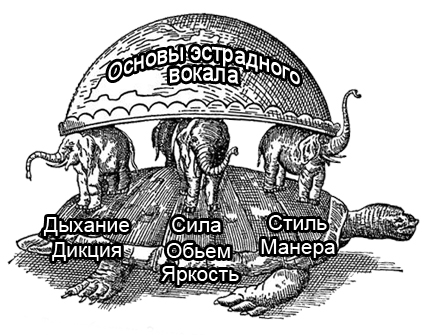 Психологические и физиологические факторы, влияющие на развитие творческих способностей.Основные акценты в беседе: понятие голосообразования. Психофизические аспекты человека. Эмоциональное состояние на исполнительское мастерство. Практика свободного и глубокого дыхания.Влияние эмоционального состояния на голосообразование и общее физическое и психическое состояние.Основные акценты в беседе: роль внутреннего спокойствия на звукоизвлечение. Источники зажима голоса. Влияние эмоционального состояния на физиологическое состояние голосового аппарата.Рекомендации по преодолению возможных голосовых напряжений сопряжённых с возбуждённым эмоциональным состоянием.Основные акценты в беседе: беседа о том, как оградить себя от неприятностей, связанных с нездоровым голосом. Упражнения, способствующие естественному звучанию голоса.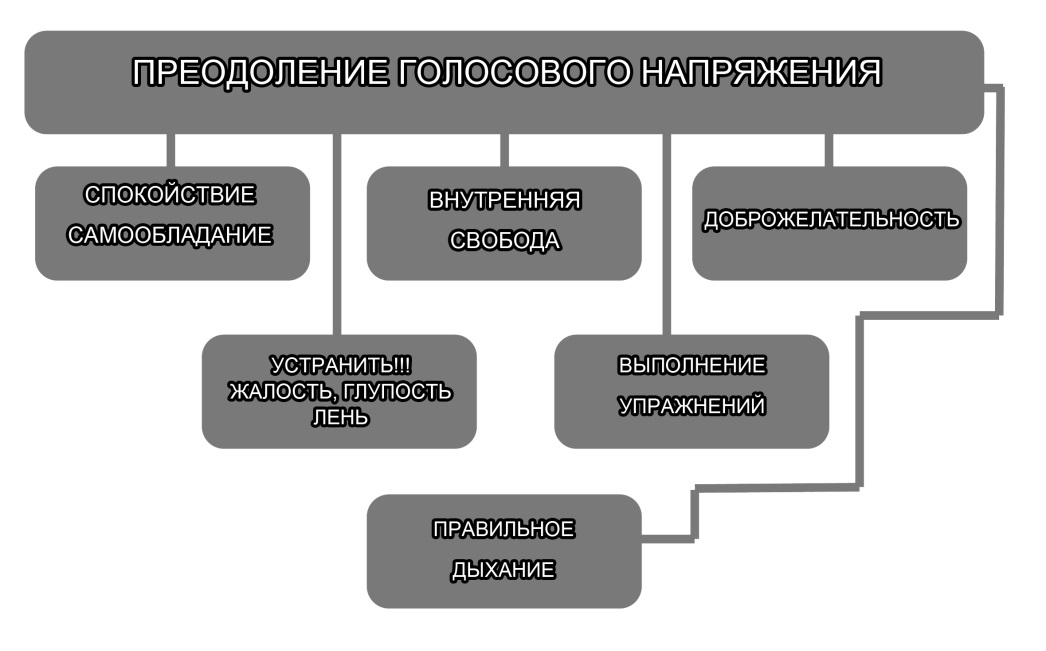 Раскрепощение.Основные акценты в беседе: две крайности, ошибочные для начинающих вокалистов и как избежать их.Саморегуляция.Основные акценты в беседе: метод, способствующий уменьшению вокальных противоречий. Саморегуляция голоса через эмоционально-художественные стимулы. Принцип постепенного овладения мастерством пения. Что помогает и что мешает саморегуляции.Дыхание.Общие понятия о дыхании и роль дыхания в жизни человека.Голосовой аппарат – «Как всё устроено?».Основные акценты в беседе: физиология голосового аппарата.  Правильное дыхание.Основные акценты в беседе: виды дыхания. Дыхание в эстрадном вокале. Упражнения для выработки правильного дыхания эстрадного исполнителя.Техника речи, вокальная дикция.Основные акценты в беседе: понятия техники речи и вокальной дикции. Эстрадному исполнителю особенно важно иметь красивую, правильно поставленную речь и четкую дикцию. Ведь именно популярные эстрадные песни слушает большинство людей. Речевой аппарат.Основные акценты в беседе: происхождение звука. Положения речевого аппарата. Речевой аппарат как голосовой инструмент.Характеристики голоса и речи.Основные акценты в беседе: признаки несовершенства речи. Характеристики хорошего и плохого голоса.Слово в пении.Основные акценты беседы: пение как «омузыкаленная речь». Выработка отчетливой дикции – условие художественного пения.Вокальная фонетика: гласные и согласные в пении.Основные акценты в беседе: индивидуальные звуковые черты человека. Искажение звуков. Основное правило эстрадного вокала. Четкость произнесения гласных.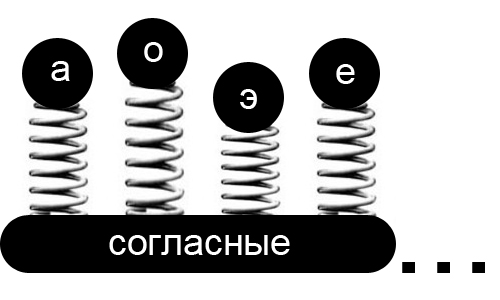 Диапазон. Развитие силы, объема и яркости.Основные акценты в беседе: понятие музыкального диапазона. Определение диапазона учеников. Вокальный и полный диапазон.Постановка голоса.Основные акценты в беседе: понятие постановки голоса. Рассмотрение методов постановки голоса. Опора звука.Основные акценты в беседе: «опертое звучание». Манера голосообразования. Различное ощущение опоры звука.Чувство опор.Основные акценты в беседе: ощущение свободно распоряжаться своим голосом. Обращение педагога на опертое звучание голоса у ученика и закрепление этого ощущения.Опертое звукообразование.Основные акценты в беседе: перевод напряжения со связок на дыхательную систему для того чтобы голос не уставал. Изучение приемов, наталкивающих на опертое голосообразование.Вокальная «маска».Основные акценты в беседе: «резонирование» голоса певца в носовой и придаточных полостях. Пение с полным использованием  верхних резонаторов.Атака звука.Основные акценты в беседе: посыл дыхания в момент начала звука. Степень замыкания голосовых связок. Три вида атаки.Резонаторы.Основные акценты в беседе: нижняя опора звука – грудной резонатор.Вокальный зевок.Основные акценты в беседе: высокая позиция гортани. Понятие «полузевок». Упор звука в твердое нёбо.Регистры голосов.Основные акценты в беседе: однородные способы звукообразования. Фистула.Рекомендации для начала занятий вокальными упражнениямиОсновные акценты в беседе: правила выполнения вокальных упражений.Этапы работы с голосом.Основные акценты в беседе: последовательность упражнений для развития «более подвижного и беглого» голоса. Чистота интонации. Вибрато.Основные акценты в беседе: понятие вибрато. Дефекты вибрато и устранение их.Стиль, манера исполнения.Основные акценты в беседе: современная манера вокала. Поиск собственного звука и сценического образа.Приемы, применяемые в эстрадном вокале.Основные акценты в беседе: рассмотрение приемов: «Расщепление, Драйв, Субтон, Обертоновое пение, Глиссандо, Фальцет, пение «без опоры», Йодль, Штробас».  Правила и советы по гигиене голоса.Основные акценты в беседе: рассмотрение 10 основных правил по гигиене голоса.
Принципы начального обучения вокалу.Основные акценты в беседе: принципы не строго обязательны для всех. Певец в занятиях выступает творцом, а не исполнителем штампов и инструкций. Но творческий человек знает, что общепедагогические установки ориентируют его в занятиях. В работе с начинающими певцами полезно учитывать следующие принципы. Рассмотрим 20 основных принципов.Вокально-хоровые работы.Современная песня – сообщение об авторах музыки и слов, раскрытие содержания музыки и текста, актуальности песни, особенностей художественного образа, музыкально-выразительных и исполнительских средств, замысел произведения.   Понятие, что такое аккомпанемент, фонограмма. Разучивание и совершенствование учебного материала разного характера. Пение по фразам.   Работа над чистотой интонирования по интервалам.   Исполнение без сопровождения. Исполнение группой, по ролям. Пение учебно-тренировочного материала: Раскрытие учебной цели, назначение каждого упражнения для развития музыкального слуха, голоса, дыхания, звукообразования, диапазона, выразительности исполнения. Вокальные упражнения для правильного формирования звука.Пение импровизаций: Раскрытие содержания предлагаемых учащимся заданий и путей их выполнения. Показ возможных вариантов, обучение импровизациям в процессе пения или игры на элементарных музыкальных инструментах.  Посещение музыкальных спектаклей, концертов, музеев. Практические занятия. Посещение концертов, оперных  и музыкальных спектаклей. Экскурсии в музеи певцов и композиторов с прослушиванием музыкальных произведений. Репетиционные занятия.Практические занятия. Работа над произведением. Развитие музыкально-образного мышления. Работа над репертуаром. Подготовка к концертным выступлениям, подготовка костюмов, сцены, реквизита, музыкальных записей. Концертная деятельность. Участие в   праздничных, тематических (школьных, районных и городских) мероприятиях.Итоговое занятие.В конце года проводится итоговое занятие с подробным анализом работы за год.Методическое обеспечение программыОсновным направлением художественного творчества является всемерное содействие духовно-нравственному, интеллектуальному и эмоциональному развитию детей. Формирование духовного мира детей, развитие творческих способностей и профессиональной ориентации возможны при глубоком усвоении и знании вокальной культуры. В свете вышесказанного, воспитание самостоятельной активной личности ребёнка приобретает особую актуальность. Отсюда и необходимость продуманности учебно-воспитательной работы, основанной на принципах творческого обучения. Для эффективности развития эмоциональности детей важно научить видеть, услышать красоту того, что есть в окружающем мире. Услышать красоту музыкальных звуков.При отборе песенного репертуара нужно учитывать интересы и способности детей. Лучшие воспитанники участвуют в концертах, конкурсах. Контакт с родителями должен способствовать лучшему взаимопониманию с детьми.При нормальном развитии ребёнка в формировании его голосовой функции и речи специалисты не вмешиваются. Голос и речь ребёнка формируются исключительно под влиянием семьи и средств массовой информации, т.е. отнюдь не в оптимальном направлении и с множеством случайных и вредных воздействий.Результат – неравномерное развитие механизмов голосообразования, отсутствие координации между слухом и голосом, неадекватность эмоциональной детонации в речи, «гудошники» в пении, хриплые голоса при здоровой гортани и т.д. Поэтому решающим мотивационным фактором в приобщении воспитанников к вокальному искусству является постепенное формирование эталона певческого звука.Воспитание вокальных навыков требует от детей постоянного внимания, а значит интереса и трудолюбия. Легкость обучения здесь только кажущаяся.  	Пению, как любому виду искусств, необходимо учиться терпеливо и настойчиво. При этом необходимо обязательно помнить, что любое обучение не должно наносить ущерб духовному и физическому здоровью детей. Ведь для ребёнка обучение пению – это бесконечный путь развития и совершенствования своего голоса, певческой технологии, исполнительских возможностей, а через них – развитие и совершенствование своей личности.  	Пение помогает личности развиваться, опираясь на основные моральные и нравственные критерии, понятия добра и зла. Такие качества как доброта, искренность, обаяние, открытость в сочетании с мастерством должны сопровождать маленького артиста всю жизнь.  Начальный этап формирования вокально-хоровых знаний, умений и навыков как особо важный для индивидуально-певческого развития каждого участника ансамбля. Начало формирования всех основных вокально-хоровых навыков с самого начала занятия. Обучение умению соблюдать в процессе пения певческую установку; правильному звукообразованию (мягкой атаке); сохранению устойчивого положения гортани; спокойному, без поднятия плеч, сохранению вдыхательного состояния при пении, спокойно-активному, экономному вдоху.Формирование у всех воспитанников основных свойств певческого голоса (звонкости, «полетности», разборчивости, ровности по тембру, пения вибрато), сохранение выявленного педагогом у каждого воспитанника индивидуального приятного тембра здорового голоса, обучение умению петь активно, но не форсировано по силе звучания. Обучение непринужденному, естественно льющемуся пению, гибкому владению голосом. Правильное формирование гласных и обучение детей четкому, быстрому произнесению согласных. Выработка унисона, обучение двухголосию при использовании для этого различных приёмов, последовательность которых и связи устанавливаются в зависимости от особенностей состава группы. Обучение петь без сопровождения и с ним, слушать и контролировать себя при пении, слушать всю партию, всю группу, сливаясь с общим звучанием по звуковысотности, ритму, не выделяясь по силе, сохраняя индивидуальную красоту своего тембра, изживая недостатки в технике исполнения и в звучании голоса; одновременно со своей партией или группой усиливать или ослаблять звучность, выдерживать постоянный темп, а если нужно, вместе со всеми ускорять или замедляя его; правильно исполнять ритмический рисунок, одновременно с партией, группой произносить согласные, начинать и завершать произведение.Формирование потребности неуклонно выполнять все правила пения, перенося отработанное на упражнениях в исполнение произведений. Развивать творческие способности, используя импровизации и приобщаясь к осмыслению трактовки произведения. Формирование умения читать ноты, упорно, настойчиво трудиться. На этой основе обучение осмысленному, выразительному, художественному ансамблевому исполнительству. При отборе песенного репертуара нужно учитывать интересы и способности детей. Лучшие учащиеся участвуют в концертах, конкурсах. Контакт с родителями должен способствовать лучшему взаимопониманию с детьми.Методика проведения занятий предусматривает теоретическую подачу материала (словесные методы) с демонстрацией таблиц и наглядных пособий (наглядные методы), а также практическую деятельность, являющуюся основной, необходимой для закрепления информации в виде вокально-хоровой работы.Основная часть занятий проводится в игровой форме. В игре поведение детей приобретает социальное значение, создаются условия для эстетического и духовного развития личности. Важным является тематическое построение занятия, отражающее основные закономерности и функции музыкального искусства. Важными методами изучения и освоения представленной программы являются:метод «забегания» вперёд и «возвращение» к пройденному материалу;метод общения;метод импровизации;метод драматизации. Все методы и приёмы музыкального обучения находятся в тесной взаимосвязи. Взаимодействие разнообразных методов и принципов работы помогает педагогу реализовать цель – формировать музыкальную культуру детей.Необходимо живое общение педагога с детьми, позволяющее легко переходить от хорошо знакомого материала к новому, от простого к сложному, поскольку носит эмоциональный характер. Методы музыкального воспитания представляют собой различные способы совместной деятельности учителя и детей, где ведущая роль принадлежит педагогу. Развивая воображение, эмоциональную отзывчивость, музыкальное мышление, педагог стремиться к тому, чтобы общение с искусством вызывало у ребят чувство радости, проявлению их активности и самостоятельности. Такой процесс восприятия информации наиболее эффективен.Дидактический принцип построения материала «от простого к сложному» может быть реализован, например, в вокально-хоровой работе. Пение учебного материала начинается с упражнений, маленьких «попевок», песен, и с постепенным усвоением материала песенный репертуар усложняется. По этому принципу происходит и использование метода «забегания» вперед и «возвращения» назад. Педагог, давая материал годового курса «забегает» вперед, приоткрывая завесу знаний будущих лет, в последствие, повторяя пройденный материал.Совместная подготовка педагога и детей к проведению праздников реализуется по принципу педагогического сотрудничества. Управление педагогическим процессом осуществляется через создание условий.  Реализацию творческого потенциала ребёнка, самостоятельную деятельность, приобретение навыков и умений.При подготовке к праздникам, привлекая детей к вокально-хоровой работе, следует учитывать желание и тягу каждого участника, его психологический настрой. «Зажатый» ребёнок плохо осваивает материал и ощущает страх, поэтому необходима дополнительная, индивидуальная работа.	 В процессе межличностного общения в цепи «педагог – ребёнок» реализуется коммуникативный потенциал ребёнка и формируется его мировоззрение.Получая информацию от педагога, каждый ребёнок и группа в целом включаются в диалог, совместный поиск решения. Дети учатся активно мыслить, применяя полученные знания в творческом процессе.Разнообразие методов музыкального воспитания определяется спецификой музыкального искусства и особенностями музыкальной деятельности учащихся. Методы применяются не изолированно, а в различных сочетаниях.В начальной стадии работы над произведением педагог использует: словесный, наглядно-слуховой, метод обобщения и метод анализа.От педагога требуется умение сочетать различные методы и виды работы в зависимости от музыкального опыта детей. Универсальный план работы с вокалистами1. Ознакомление с песней, работа над дыханием:знакомство с мелодией и словами песни;переписывание текста;ознакомление с характером песни, ритмической основой, жанром, определением музыкальных фраз кульминации песни;регулирование вдоха и выдоха. 2. Работа над образованием звука:проверка усвоения текста песни;работа по закреплению мелодической основы песни;постановка корпуса, головы;рабочее положение артикуляционного аппарата (рот, челюсти, верхнее и нижнее небо);атака звука;закрепление материала в изучаемой песне. 3. Работа над чистотой интонирования:проверка усвоения песни и мелодии в целом;слуховой контроль, координирование слуха и голоса во время исполнения по музыкальным фразам;исполнение музыкальных фраз нефорсированным звуком. 4. Работа над дикцией:музыкальные «распевки» в пределах терции в мажоре и миноре;выравнивание гласных и согласных звуков, правильное произношение сочетаний звуков; 5. Работа с фонограммой:повторение ранее усвоенного материала;определение ритмической, тембровой основ аккомпанемента;определение темпа, динамических и агонических оттенков;исполнение песни с учетом усвоенного материала. 6. Работа над музыкальной памятью:музыкальные «распевки» с учетом расширения звукового диапазона;запоминание ритмической основы аккомпанемента;запоминание динамических и агонических оттенков мелодии;запоминание тембров аккомпанемента. 7. Работа над сценическим имиджем:закрепление ранее усвоенного материала;воссоздание сценического образа исполнителя песни;практическое осуществление сценического образа исполняемой песни. 8. Умение работать с микрофоном:технические параметры;восприятие собственного голоса через звуко - усилительное оборудование;сценический мониторинг;малые технические навыки звуковой обработки; взаимодействие с танцевальным коллективом на сцене при использовании радиосистем.Примерный репертуарный план по годам обучения1-й, 2-ой год- Популярные песни из мультфильмов, кинофильмов в переложении для унисонного ансамбля, ансамбля солиста (-ов) и «бэк-вокала», и др.- Детские эстрадные песни современных композиторов (В.Шаинского, Е.Крылатова, Г. Гладкова, М.Дунаевского, Ю.Чичкова, Р.Паулса, Я.Дубравина, С.Баневича, Н.Карш, О.Хромушина, Е.Зарицкой и др.), народные песни (несложное двухголосие или его элементы).- Популярные песни из кинофильмов, ретро, песни о Великой Отечественной Войне композиторов (А.Петрова, Ю.Милютина, В.Соловьёва-Седова, В.Баснера, И.Дунаевского, Н.Богословского, М.Таривердиева, М.Блантера, Я.Френкеля, Э.Колмановского, А.Пахмутовой и др.) в переложении на 2 голоса или для ансамбля солиста и «бэк-вокала».- Песни из репертуара зарубежных исполнителей.- Каноны русских или зарубежных исполнителей, несложные полифонические произведения (менуэты, дуэты, старинные арии и т.д).3-й, 4-й год.-Популярные песни из кинофильмов в переложении  для 2-х и более голосов или для ансамбля солиста и «бэк-вокала».-«Ре-мейки» на различные музыкальные композиции (обработки народных песен, ретро, джаз и т.д.) в переложении для ансамбля.-Песни из репертуара зарубежных исполнителей (желательно на языке оригинала).-Полифонические произведения.-Музыкальные композиции современных авторов в переложении для 2-х  -3-х (и более) солирующих голосов.-Ретро, эстрадно- джазовые композиции для вокального ансамбля, обработки народных песен, полифонические произведения (возможно исполнение a’capella, техникой скэт-слоговое пение).Список использованной литературыКузьгов Р.Ж. "Основы эстрадного вокала", Павлодар, 2012г.Багадуров В.А., Орлова Н.Д. Начальные приемы развития детского голоса. – М., 2007.Вайнкоп М. Краткий биографический словарь композиторов. – М, 2004.Гонтаренко Н.Б. «Сольное пение. Секреты вокального мастерства». «Феникс», 2007.Григорьев В.Ю. «Исполнитель и эстрада». Классика-ХХ1, 2006.Крючков А.С. «Работа со звуком». – М.,: АСТ «Техникс», 2003.Программа по музыке для внеклассных и внешкольных мероприятий. – М., 2000.Экспериментальное исследование. Детский голос. Под ред. Шацкой В.Н. — М, 2000.11. Юссон Рауль Певческий голос. — М., 1998.
 Список литературы, рекомендованной для обучающихся и их родителей1. Кузьгов Р.Ж. "Основы эстрадного вокала", учебное пособие,           Павлодар, 2012.
2. Гусин, Вайнкоп Хоровой словарь. — М., 1993.
3. Л.Макуорт «Самоучитель по пению», М.,2009.
4. Кошмина И.В. Духовная музыка России и Запада. — Т., 2003.
5. Мировая художественная культура в школе для 8 -11 классов.
6. Старинные и современные романсы.- М., 2003.7 . Гонтаренко Н.Б. Сольное пение. Секреты вокального мастерства. - Феникс, Ростов-на-Дону, 2007.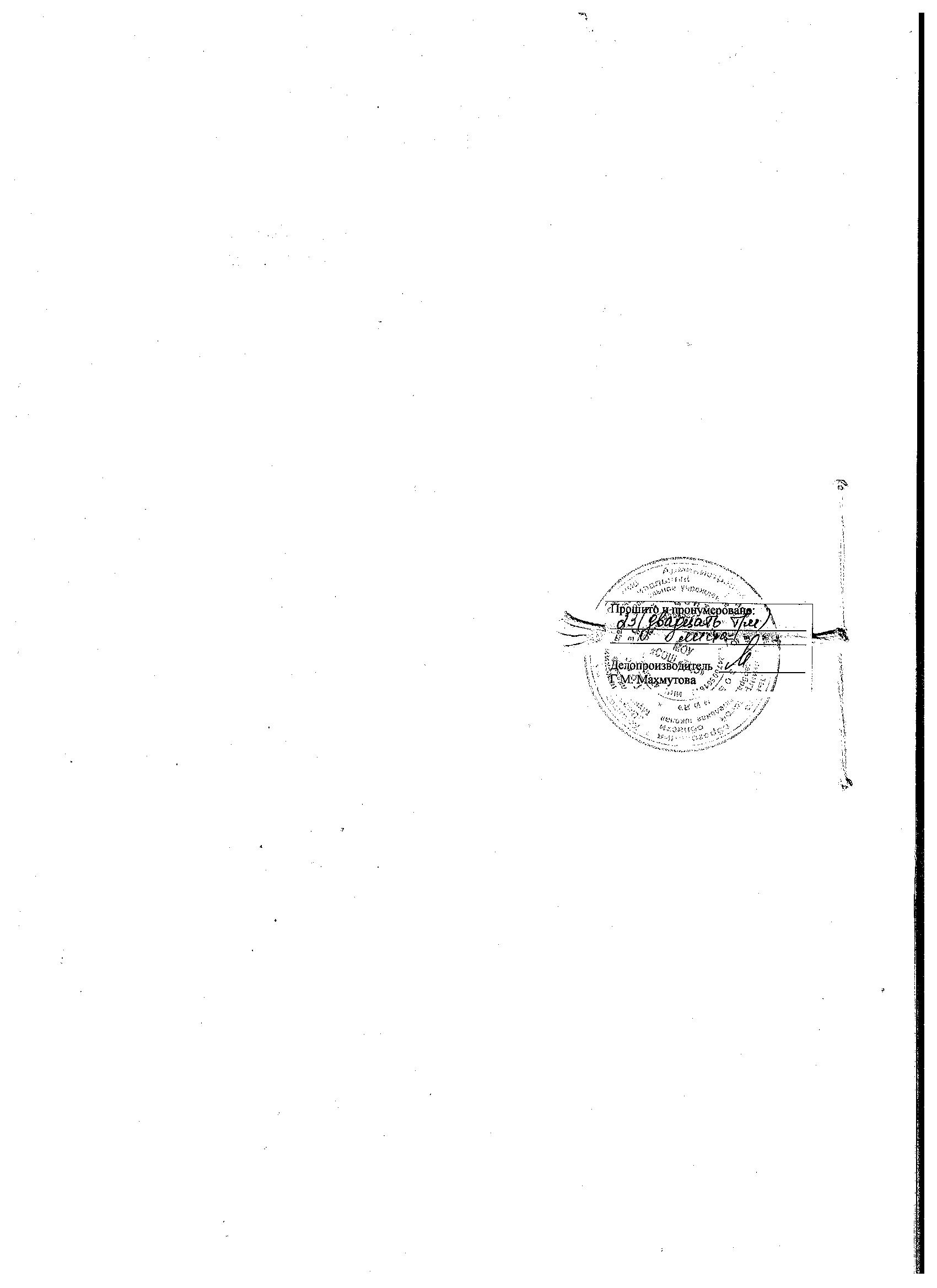 1 этап (начальный)«Чудеса в решете»12месяцевполучение необходимых навыков владения голосовым аппаратом, изучение основ музыкальной грамоты2 этап (основной)«Новая волна»24  месяцазакрепление и совершенствование вокальных навыков; сольное и ансамблевое пение3 этап (заключительный)«Созвездие»12 месяцевовладение в совершенстве исполнительским мастерством для дальнейшей «профилизации»ДиагностикаОсновные параметрыПериодСпособПервичнаястепень интересов и уровень подготовленности детей к занятиямсентябрь, октябрьнаблюдениеПервичнаяприродные физические данные каждого ребенкасентябрь, октябрьнаблюдениеПервичнаяуровень развития общей культуры ребенкасентябрь, октябрьнаблюдениеПромежуточнаявысокий уровень исполнения песенного произведениядекабрьконцертная деятельность;
конкурсы, фестивали, смотрыПромежуточнаястепень развития интеллектуальных, художественно-творческих способностей ребенка, его личностных качествдекабрьконцертная деятельность;
конкурсы, фестивали, смотрыПромежуточнаяуровень развития общей культуры ребенкадекабрьконцертная деятельность;
конкурсы, фестивали, смотрыИтоговаявысокий уровень исполнения песенного произведениямайконцертная деятельность; конкурсы, фестивали, смотрыИтоговаястепень развития интеллектуальных, художественно-творческих способностей ребенка, его личностных качествмайконцертная деятельность; конкурсы, фестивали, смотрыИтоговаяуровень развития общей культуры ребенкамайконцертная деятельность; конкурсы, фестивали, смотры№ п/пНаименование разделов и тем занятийВид занятияКол-во часовФормы контроля, промежу-точной аттестации 1.Вводное занятие. Техника безопасностиТ2Опрос2.Постановка голосаТП5Опрос3.Развитие музыкального слухаТП5Опрос4.ДыханиеТ5Опрос4.1Правильное дыханиеТП2Опрос4.2Дыхание и его роль в психической саморегуляцииТ3Опрос4.3Голосовой аппарат – «Как все устроено?»Т3Опрос5.Работа над произведением:Показ  педагога.Разучивание музыкального и поэтического текстов.Работа над вокальной партиейВыразительность исполненияРабота с микрофономТП15Опрос, Сдача партий6.Формирование и развитие сценических навыковТП10Опрос7.Посещение музыкальных спектаклей, концертов, музеевТ8Опрос8.Репетиционные занятияП20Опрос, Сдача партий9.Психологические и физиологические факторы, влияющие на развитие творческих способностейТ5Опрос9.1Влияние эмоционального состояния на голосообразование и общее физическое и психическое состояниеТ5Опрос9.2Рекомендации по преодолению возможных голосовых напряжений сопряженных с возбужденным эмоциональным состояниемТП5Опрос9.3РаскрепощениеТП2Опрос9.4СаморегуляцияТП3Опрос10Техника речи, вокальная дикцияТП5Опрос10.1Речевой аппаратТ5Опрос10.2Характеристики голоса и речиТ3Опрос10.3Слово в пенииТП5Опрос10.4Вокальная фонетика: гласные и согласныеТП5Опрос11Диапазон. Развитие силы, объёма и яркостиТП5Опрос12Вокально-хоровые работыП5Сдача партий,концерт13Концертная деятельностьП5Сдача партий,концертИтого:136 часов№ п/пНаименование разделов и тем занятийВид занятияКол-во часовФормы контроля, промежу-точной аттестации1Вводное занятие. Техника безопасностиТ2Опрос2Развитие певческого диапазона и голосового аппаратаТП12Опрос3Развитие музыкального слухаТП10Опрос4Работа над произведением:Показ  педагога.Разучивание музыкального и поэтического текстов.Работа над вокальной партиейВыразительность исполненияРабота с микрофономТП20Сдача партий, опрос5Опора звукаТП5Опрос5.2Чувство опорыТП5Опрос5.3Опертое звукообразованиеТП5Опрос6Вокальная «маска»ТП5Опрос6.1Атака звукаТП5Опрос6.2РезонаторыТП5Опрос7Вокальный зевокТП5Опрос8Регистры голосовТП5Опрос9Этапы работы с голосомТП5Опрос9.1ВибратоТП5Опрос9.2Стиль, манера исполненияТП5Опрос9.3Приемы, применяемые в эстрадном вокалеТП5Опрос9.4Правила и советы по гигиене голосаТ5Опрос10Вокально-хоровые работыП20Сдача партий,концерт11Концертная деятельность7Сдача партий,концертИТОГО:136 часов№ п/пНаименование разделов и тем занятийВид занятияКол-во часовФормы контроля, промежу-точной аттестации1Вводное занятие. Техника безопасностиТ2Опрос2Развитие певческого диапазона и голосового аппаратаТП12Опрос3Развитие музыкального слухаТП6Опрос4Работа над произведением:Показ  педагога.Разучивание музыкального и поэтического текстов.Работа над вокальной партиейВыразительность исполненияРабота с микрофономТП30Сдача партий, опрос5Опора звукаТП5Опрос5.1Опертое звукообразованиеТП5Опрос6РезонаторыТП8Опрос7Вокальный зевокТП5Опрос8Этапы работы с голосомТП5Опрос8.1ВибратоТП5Опрос8.2Стиль, манера исполненияТП10Опрос8.3Приемы, применяемые в эстрадном вокалеТП5Опрос9Вокально-хоровые работыП30Сдача партий,концерт10.Концертная деятельность8Сдача партий,концертИТОГО:136 часов№ п/пНаименование разделов и тем занятийВид занятияКол-во часовФормы контроля, промежу-точной аттестации1Вводное занятие. Техника безопасностиТ2Опрос2Развитие певческого диапазона и голосового аппаратаТП10Опрос3Развитие музыкального слухаТП10Опрос4Работа над произведением:Показ  педагога.Разучивание музыкального и поэтического текстов.Работа над вокальной партиейВыразительность исполненияРабота с микрофономТП30Сдача партий, опрос5Опора звукаТП5Опрос5.1Опертое звукообразованиеТП5Опрос6РезонаторыТП5Опрос7Вокальный зевокТП5Опрос8Этапы работы с голосомТП5Опрос8.1ВибратоТП5Опрос8.2Стиль, манера исполненияТП5Опрос8.3Приемы, применяемые в эстрадном вокалеТП5Опрос9Вокально-хоровые работыП30Сдача партий,концерт10.Концертная деятельность9Сдача партий,концертИТОГО:136 часовМатериально-техническое обеспечение программы
ОборудованиеТСОДидактический и наглядный материалстол педагога – 1 шт.магнитофон – 1 шт.фонотекастул педагога – 1 шт.фортепиано (синтезатор) – 1 шт.фонотекастул обучающегося – 1 шт.ноутбук (компьютер для педагога) – 1 шт.нотная литератураинструмент (фортепиано, синтезатор) – 1 шт.мультимедийная установка – 1 шт.нотная литературашкаф – 1  шт.мультимедийная установка – 1 шт.нотная литературатумба под магнитофон – 1 шт.мультимедийная установка – 1 шт.нотная литератураусилительная аппаратуравидеотекамикрофоны – 4 шт.